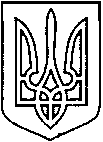 УКРАЇНАВІЙСЬКОВО-ЦИВІЛЬНА  АДМІНІСТРАЦІЯМІСТА  СЄВЄРОДОНЕЦЬК  ЛУГАНСЬКОЇ  ОБЛАСТІРОЗПОРЯДЖЕННЯКЕРІВНИКА ВІЙСЬКОВО-ЦИВІЛЬНОЇ  АДМІНІСТРАЦІЇЛуганська обл., м. Сєвєродонецьк,бульвар Дружби Народів, 3208 вересня2020 року                                                                       №267Про затвердження Статутукомунального підприємства«Сєвєродонецьктеплокомуненерго» в новій редакціїКеруючись статтею 88 Цивільного кодексу України, статтями 24, 57, 65, 66, 78, Господарського кодексу України, ч.1 ст.1, п.10, п. 12 ч.1 ст.4,  п.8 ч.3 ст.6 Закону України «Про військово-цивільні адміністрації», Законом України «Про місцеве самоврядування в Україні», враховуючи розпорядження керівника Військово-цивільної адміністрації міста Сєвєродонецьк Луганської області від ___ вересня 2020 року № _____ «Про збільшення статутного капіталукомунального підприємства «Сєвєродонецьктеплокомуненерго»,3АТВЕРДИТИСтатут комунального підприємства «Сєвєродонецьктеплокомуненерго», (код ЄДРПОУ 13405551) в новій редакції(додається).Розпорядження керівника Військово-цивільної адміністрації міста Сєвєродонецьк Луганської області від 31.08.2020 року № 154 «Про затвердження Статуту комунального підприємства «Сєвєродонецьктеплокомуненерго» в новій редакції» вважати таким, що втратило чинність з дати державної реєстрацїї Статуту.Дане розпорядження підлягає оприлюдненню.Контроль за виконанням цього розпорядження покладаю на заступника керівника Військово-цивільної адміністрації міста Сєвєродонецьк Луганської області                   Олега КУЗЬМІНОВА.Керівник військово-цивільної адміністрації                                           Олександр СТРЮК ЗАТВЕРДЖЕНО:							Розпорядженням керівника військово-цивільної  адміністрації від 08вересня 2020 року № 267Керівник військово-цивільної адміністрації					Олександр СТРЮКСТАТУТКОМУНАЛЬНОГО ПІДПРИЄМСТВА «Сєвєродонецьктеплокомуненерго»код ЄДРПОУ 13405551(нова редакція)м.СєвєродонецькПОРЯДОК ВИКЛАДЕННЯ ТА ЗМІСТ1. Загальні положення.2. Мета та предмет діяльності підприємства. 3. Управління підприємством. 4. Порядок формування майна підприємства. 5. Права та обов’язки підприємства. 6. Господарська, економічна та соціальна діяльність підприємства. 7. Трудові відносини. 8. Облік, звітність та ревізія діяльності підприємства. 9. Припинення підприємства. 10. Внесення змін та доповнень до Статуту.1. ЗАГАЛЬНІ ПОЛОЖЕННЯКомунальне підприємство «Сєвєродонецьктеплокомуненерго» (далі -  Підприємство) засноване на комунальній власності територіальної громади міста Сєвєродонецьк Луганської області. Підприємство набуло права комунальної власності на підставі рішення виконавчого комітету Луганської обласної Ради народних депутатів від 29.02.1992 р. № 56 «Про розмежування комунального майна між власністю області і власністю районів, міст обласного підпорядкування».Власником підприємства є територіальна громада м. Сєвєродонецьк Луганської обл. в особі Військово-цивільної адміністрації міста Сєвєродонецьк Луганської області на період здійснення її повноважень.У своїй діяльності Підприємство керується Конституцією України, Господарським кодексом, Цивільним кодексом України, іншими законами України, нормативно-правовими актами Президента України, Кабінету Міністрів України, інших органів державної влади, розпорядженнями керівника Військово-цивільної адміністрації міста Сєвєродонецьк Луганської області, рішеннями Сєвєродонецької міської ради та її виконавчого комітету, іншими нормативно-правовими актами та цим Статутом.Підприємство є юридичною особою публічного права, що має відокремлене майно, статутний капітал, самостійний баланс, розрахункові рахунки у банківських установах. Підприємство має печатки та штампи із зазначенням свого найменування.Підприємство набуває прав юридичної особи з дня його державної реєстрації. Дата внесення до Єдиного державного реєстру запису про проведення державної реєстрації Підприємства є датою його державної реєстрації.Підприємство не має у своєму складі інших юридичних осіб.Підприємство має майно, яке належить йому на праві господарського відання, має право від свого імені укладати договори, набувати майнових та немайнових особистих прав, нести обов’язки, бути позивачем та відповідачем у суді, господарському, адміністративному та третейському суді. Статутний капітал підприємства встановлюється в розмірі 27483683,25 грн. (двадцять сім мільйонів чотириста вісімдесят три тисячі шістсот вісімдесят три грн. 25 коп.), який сформовано за рахунок грошових, матеріальних внесків засновника, капітальних вкладень і дотації з  міського бюджету, інших джерел відповідно до чинного законодавства України.Підприємство діє на принципах повного господарського розрахунку та самофінансування, відповідає по своїм зобов’язанням перед партнерами згідно з укладеними з ними договорами, а також перед бюджетом та банками майном, на яке відповідно до чинного законодавства України може бути накладене стягнення.Повна назва – Комунальне підприємство «Сєвєродонецьктеплокомуненерго», скорочена назва - КП СТКЕ.За організаційно-правовою формою Підприємство є комунальним унітарним підприємством.Юридична адреса Підприємства: 93412, Україна, Луганська область, м.Сєвєродонецьк, проспект Космонавтів, 9А.2. МЕТА ТА ПРЕДМЕТ ДІЯЛЬНОСТІ ПІДПРИЄМСТВА2.1. Метою діяльності Підприємства є:2.1.1. отримання прибутку шляхом здійснення виробничої та іншої господарської діяльності;2.1.2. розвиток Підприємства з дозволу Власника на підставі принципу вільного вибору видів діяльності;2.1.3. створення додаткових робочих місць за рахунок отриманого прибутку, підвищення рівня економічних та соціальних умов роботи трудового колективу Підприємства.2.1.4. задоволення суспільних потреб та потреб територіальної громади м. Сєвєродонецька.2.2. Предметом діяльності Підприємства є надання послуг з централізованого опалення та гарячого водопостачання усім категоріям споживачів шляхом виробництва теплоенергії власними котельнями (або придбаної),  транспортування та постачання її.2.3. Основними видами діяльності підприємства є:            2.3.1   постачання пари, гарячої води та кондиційованого повітря;            2.3.2 виробництво, збирання та розподілення, у т.ч. транспортування пари, гарячої води для центрального опалення, виробництва енергії та інших цілей;            2.3.3   виробництво, передача та розподілення електроенергії;            2.3.4   установлення та монтаж машин і устаткування;            2.3.5   демонтаж (розбирання) машин та устаткування;            2.3.6 монтаж водопровідних мереж, систем опалення та кондиціонування, у т.ч. їх підключення, перероблення, технічне обслуговування та ремонт;            2.3.7   інші будівельно-монтажні роботи;            2.3.8   електромонтажні роботи;            2.3.9   інші види спеціалізованої оптової торгівлі;обслуговування будинків і територій;вантажний автомобільний транспорт;            2.3.12 ремонт і технічне обслуговування машин і устаткування промислового призначення;            2.3.13 технічне обслуговування та ремонт автотранспортних засобів;            2.3.14 закупівля теплоенергії  та електроенергії;            2.3.15 надання інших індивідуальних послуг.             2.3.16 надання в оренду й експлуатаціювласногочиорендованогонерухомого майна в порядку, визначеному  чинним законодавством та цим Статутом;            2.3.17 надання в орендуінших машин, устатковання та товарів, н.в.і.у. в порядку, визначеному  чинним законодавством та цим Статутом;            2.3.18. інший пасажирський наземний транспорт.   2.4. Види діяльності, що потребують ліцензування, спеціального дозволу або погодження, здійснюються Підприємством після їх отримання згідно з чинним законодавством України.3. УПРАВЛІННЯ ПІДПРИЄМСТВОМ3.1.	Управління Підприємством від імені територіальної громади міста Сєвєродонецьк здійснює Військово-цивільна адміністрація міста Сєвєродонецьк Луганської області, орган, що уповноважений управляти комунальним майном – Фонд комунального майна Військово-цивільної адміністрації міста Сєвєродонецьк Луганської області в межах повноважень, директор Підприємства.3.2.	Військово-цивільна адміністрація міста Сєвєродонецьк Луганської області є вищим органом управління Підприємством. Військово-цивільна адміністрація міста Сєвєродонецьк Луганської області здійснює управління шляхом прийняття відповідних розпорядчих актів керівника Військово-цивільної адміністрації міста Сєвєродонецьк Луганської області, виконання яких є обов’язковим для Підприємства. До виключної компетенції Військово-цивільної адміністрації міста Сєвєродонецьк Луганської області:3.2.1.	визначення основних напрямків діяльності Підприємства;3.2.2.	затвердження Статуту Підприємства та змін і доповнень до нього;3.2.3.	інші питання, які віднесені до виключної компетенції Власника відповідно до чинного законодавства України.3.3.	Військово-цивільна адміністрація міста Сєвєродонецьк Луганської області має право вимагати повну інформацію щодо діяльності Підприємства, знайомитись з даними бухгалтерського обліку, звітності та іншими документами. Здійснювати функції контролю за фінансово-господарською діяльністю Підприємства та за якістю утримання майна, яке передано Підприємству відповідно до рішень Сєвєродонецької міської ради, її виконавчого комітету, наказів начальника Фонду комунального майна, розпоряджень керівника Військово-цивільної адміністрації міста Сєвєродонецьк Луганської області.3.4.	Військово-цивільна адміністрація міста Сєвєродонецьк Луганської області не має права втручатися в оперативно-господарську діяльність Підприємства, крім випадків, передбачених чинним законодавством України.3.5.	Оперативне управління Підприємством здійснює його керівник.3.6.	Керівником підприємства є директор, який призначається на посаду керівником Військово-цивільної адміністрації міста Сєвєродонецьк Луганської області і є підзвітним керівнику Військово-цивільної адміністрації міста Сєвєродонецьк Луганської області. З Керівником укладається контракт, в якому визначаються права та обов’язки сторін, умови матеріального та соціально-побутового забезпечення Керівника, строк дії та умови розірвання контракту.У разі зміни Керівника Підприємства обов’язковим є проведення ревізії фінансово-господарської діяльності Підприємства в порядку, передбаченому законодавством України.3.7.	Підприємство самостійно визначає структуру управління Підприємством та витрати на її утримання.Функції, права та обов’язки структурних підрозділів (відділів, цехів, дільниць та ін.) Підприємства визначаються положеннями про них, які затверджуються Керівником у порядку, встановленому чинним законодавством та цим Статутом.3.8.	Керівник самостійно вирішує питання діяльності Підприємства, за винятком тих, що віднесені цим Статутом та чинним законодавством України до компетенції вищого органу управління чи інших органів влади.3.9.		Керівник у порядку, визначеному чинним законодавством України, рішеннями Сєвєродонецької міської ради, її виконавчого комітету, розпорядженнями керівника Військово-цивільної адміністрації міста Сєвєродонецьк Луганської області, цим Статутом: Несе повну відповідальність за стан і діяльність Підприємства; Діє згідно з контрактом від імені Підприємства, без доручення представляє його інтереси в органах державної влади і органах місцевого самоврядування, інших організаціях, у відносинах з юридичними і фізичними особами; Без доручення вчиняє від імені Підприємства правочини, в тому числі в порядку, визначеному чинним законодавством та цим Статутом,укладає господарські та інші угоди і договори, видає довіреності, відкриває в банках рахунки; Користується правом розпорядження коштами Підприємства; Формує адміністрацію (апарат управління) Підприємства; Розробляє поточні плани діяльності Підприємства і заходи, що є необхідними для вирішення завдань, що повинні бути виконані Підприємством; Здійснює розпорядження майном Підприємства в межах, що визначені цим Статутом та чинним законодавством України; Відповідно до чинного законодавства приймає на роботу на Підприємство та звільняє з роботи працівників, застосовує до них заходи заохочення та накладає стягнення; Приймає рішення про запровадження нових та скасування існуючих посад працівників на Підприємстві відповідно до чинного законодавства України; У межах своїх повноважень видає накази і розпорядження, що є обов’язковими для всіх працівників Підприємства; Відповідно до чинного законодавства, рішень Власника та цього Статуту затверджує положення про фонди Підприємства; Вирішує інші питання поточної діяльності Підприємства та вчиняє інші дії, спрямовані на досягнення мети та цілей Підприємства, в межах його повноважень, передбачених в контракті; Несе відповідальність за оприлюднення та достовірність інформації, що підлягає обов’язковому оприлюдненню, відповідно до вимог чинного законодавства та умов контракту; У разі порушення вимог чинного законодавства щодо здійснення господарського зобов’язання комунального підприємства, щодо вчинення якого є заінтересованість, підлягає адміністративній, дисциплінарній відповідальності за неналежне виконання своїх посадових обов’язків, а також має відшкодувати шкоду, заподіяну підприємству.3.10. Керівник має право за погодженням з вищим органом управління призначати та звільняти свого заступника. Заступник керівника заміщує директора в період його відсутності за погодженням з вищим органом управління.3.11. По завершенні кожного фінансового року, а на вимогу органу управління і в інші строки, Керівник звітує про виробничу та фінансово-господарську діяльність Підприємства.3.12. Керівник підприємства, його заступники, головний бухгалтер, начальники структурних підрозділів та їх заступники є посадовими особами Підприємства.4. ПОРЯДОК ФОРМУВАННЯ МАЙНА ПІДПРИЄМСТВА4.1.	Майно Підприємства складають основні фонди і оборотні кошти, а також цінності, вартість яких відображається в самостійному балансі Підприємства.4.2..	Майно Підприємства є комунальною власністю територіальної громади                         м. Сєвєродонецьк. Здійснюючи право господарського відання, Підприємство володіє, користується і розпоряджається зазначеним майном у визначеному порядку за погодженням з органом, що уповноважений управляти комунальним майном - Фондом комунального майна Військово-цивільної адміністрації міста Сєвєродонецьк Луганської області.4.3.	Джерелами формування майна Підприємства є:4.3.1.	Майно, передане йому Власником у господарське відання;4.3.2.	Доходи (прибутки), отримані від послуг, а також від інших видів господарської діяльності;4.3.3.	Доходи (прибутки) від цінних паперів;4.3.4.	Кредити банків;4.3.5.	Майно, придбане у інших суб’єктів господарювання, організацій та громадян у встановленому законодавством порядку;4.3.6.	Кошти, одержані з міського бюджету на виконання державних або місцевих програм;4.3.7. 	Дотації і компенсації з бюджетів;4.3.8. 	Благодійні внески, пожертви організацій, підприємств, громадян.4.3.9.	Інші джерела, не заборонені чинним законодавством України.4.4.	Підприємство не має права самостійно безоплатно передавати належне йому на праві господарського відання майно іншим юридичним особам чи громадянам, крім випадків, передбачених чинним законодавством України.4.5.	Підприємство має право здавати в оренду підприємствам, організаціям та установам, а також фізичним особам, майно, яке йому належить на праві господарського відання відповідно до чинного законодавства України, враховуючи вимоги п.4.6 цього Статуту. Списання майна з балансу підприємства відбувається лише за згодою Власника в особі органу, уповноваженого управляти комунальним майном - Фонду комунального майна Військово-цивільної адміністрації міста Сєвєродонецьк Луганської області, відповідно до чинного законодавства України.4.6.	Майнові об’єкти Підприємства, що належать до основних фондів, не можуть бути предметом безкоштовного використання, застави, внеском до статутного капіталу інших юридичних осіб, а також не можуть бути продані, передані, відчужені, надані в оренду або списані у будь-який спосіб відповідно до чинного законодавства України без дозволу Власника.4.7.	Списувати з балансу не повністю амортизовані основні фонди, а також проводити прискорену амортизацію основних фондів Підприємство може тільки за згодою Власника.4.8.	Кошти, одержані від продажу майнових об’єктів, що належать до основних фондів Підприємства, використовуються відповідно до чинного законодавства України.4.9.	У разі якщо вартість активів Підприємства за результатами його діяльності за фінансовий рік виявляється меншою, ніж зазначений у цьому Статуті розмір статутного капіталу, Підприємство повідомляє про це органу управління для вирішення останнім питання про зменшення розміру статутного капіталу Підприємства і внесення відповідних змін до цього Статуту.4.10.	Підприємство утворює спеціальні (цільові) фонди:фонд розвитку виробництва;фонд матеріального заохочення;інші фонди.4.11.	Порядок визначення нормативів відрахувань до цільових фондів Підприємства, їх граничні розміри, порядок формування та використання цих фондів встановлюються законом. Порядок створення та розміри фондів визначаються керівником Підприємства згідно з відповідними положеннями про фонди, враховуючи вимоги чинного законодавства.4.12.	Збитки, завдані Підприємству внаслідок виконання рішень органів державної влади чи органів місцевого самоврядування, розпоряджень керівника Військово-цивільної адміністрації міста Сєвєродонецька, підлягають відшкодуванню зазначеними органами відповідно до чинного законодавства України добровільно або за рішенням суду.5. ПРАВА ТА ОБОВ’ЯЗКИ ПІДПРИЄМСТВАПідприємство діє на принципах повного господарського розрахунку, самоокупності та самофінансування, планує свою діяльність та визначає перспективи розвитку, має право від свого імені вчиняти правочини, набувати майнових і немайнових прав і обов’язків, нести відповідальність за своїми зобов’язаннями, бути позивачем та відповідачем у суді, господарських та інших судах.Підприємство несе відповідальність за своїми зобов’язаннями в межах закріпленого за ним майна, на яке відповідно до чинного законодавства України може бути звернено стягнення.Підприємство не несе відповідальність за зобов’язаннями держави, територіальної громади, органу управління та інших органів місцевого самоврядування, так само як і держава, територіальна громада, орган управління та інші органи місцевого самоврядування не несуть відповідальність за зобов’язаннями Підприємства, крім випадків, передбачених чинним законодавством України.Підприємство планує свою виробничо-господарську діяльність, а також соціальний розвиток трудового колективу, здійснює підготовку, перепідготовку та підвищення кваліфікації робітників та спеціалістів, направляє у відрядження в Україні та за її межі працівників підприємства, застосовує в передбачених законодавством випадках систему контрактів при наймі працівників на роботу, залучає до участі в діяльності підприємства кваліфікованих фахівців, визначає розмір та порядок оплати праці.Підприємство має право створювати філії, представництва, відділення та інші відокремлені підрозділи, що не є юридичними особами, які діють на підставі затверджених Підприємством Положень про них.Підприємство здійснює оперативний та бухгалтерський облік результатів своєї діяльності, складає фінансову та статистичну звітність відповідно до чинного законодавства України.Підприємство оприлюднює інформацію про свою діяльність відповідно до вимог чинного законодавства України, рішень Сєвєродонецької міської ради, її виконавчого комітету, розпоряджень керівника Військово-цивільної адміністрації міста Сєвєродонецьк Луганської області.Підприємство має також інші права та несе інші обов’язки згідно з чинним законодавством України та цим Статутом.6. ГОСПОДАРСЬКА, ЕКОНОМІЧНА ТА СОЦІАЛЬНА ДІЯЛЬНІСТЬ ПІДПРИЄМСТВА6.1.	Підприємство у визначеному порядку за погодженням з Власником планує свою діяльність та визначає перспективи розвитку.6.2.	Узагальнюючим показником фінансових результатів господарської діяльності Підприємства є прибуток.6.3.	Прибуток, що отримує Підприємство, підлягає оподаткуванню згідно з чинним законодавством.6.4.	Підприємство має право спрямовувати кошти на наступні цілі:розвиток виробництва;матеріальне заохочення;соціальний розвиток;інші.Порядок спрямування та розміри коштів визначаються керівником Підприємства згідно з вимогами чинного законодавства.6.5.	Підприємство планує у встановленому порядку свою виробничу, господарську, соціальну та іншу діяльність, не заборонену чинним законодавством України, визначає перспективи розвитку, виходячи з попиту роботи, послуг. Основу планів становлять замовлення Власника та договори, укладені з підприємствами, організаціями, установами міста, громадянами.6.6.	Підприємство надає послуги за цінами та тарифами, встановленими у відповідності до чинного законодавства України.6.7.	Підприємство має право відкривати розрахункові та інші рахунки в банках для збереження грошових коштів, виконання усіх видів розрахункових, кредитних та касових операцій.6.8.	Відносини з іншими підприємствами, установами та громадянами у всіх сферах господарської діяльності будуються на основі договорів.6.9.    Підприємство зобов’язане погоджувати у визначеному чинним законодавством України порядку з Власником вчинення будь-якого господарського зобов'язання, в т.ч. щодо вчинення якого є заінтересованість, якщо ринкова вартість майна, робіт та послуг, що є його предметом, становить понад 15 000,00 грн.Здійснення господарського зобов’язання комунального підприємства, щодо вчинення якого є заінтересованість, регулюється нормами чинного законодавства України, рішеннями Сєвєродонецької міської ради, розпорядженнями керівника Військово-цивільної адміністрації міста Сєвєродонецьк Луганської області.Керівник комунального підприємства або особа, спеціально уповноважена керівником, у разі порушення ними вимог, передбачених чинним законодавством, підлягають адміністративній, дисциплінарній відповідальності за неналежне виконання своїх посадових обов’язків, а також мають відшкодувати шкоду, заподіяну їхніми діями комунальному підприємству.6.10.	Підприємство зобов’язане забезпечити для всіх працівників безпечні умови праці і несе відповідальність у встановленому законодавством порядку за шкоду, заподіяну їх здоров’ю та працездатності.6.11.	Трудовий колектив Підприємства самостійно встановлює для своїх працівників додаткові відпустки, скорочений робочий день та інші соціальні пільги.6.12..	Джерелами формування фінансових ресурсів Підприємства є прибуток, амортизаційні відрахування, інші кошти і надходження.6.13.	 Підприємство визначає фонд оплати праці у відповідності з чинним законодавством України.7. ТРУДОВІ ВІДНОСИНИ7.1.	Трудовий колектив підприємства:розглядає та затверджує проєкт колективного договору;розглядає і вирішує згідно зі Статутом Підприємства питання самоврядування трудового колективу;визначає і затверджує перелік і порядок надання працівникам Підприємства соціальних пільг;бере участь у матеріальному та моральному стимулюванні продуктивної праці, заохочує винахідницьку і раціоналізаторську діяльність, порушує клопотання про представлення працівників до державних нагород;вирішує інші питання, віднесені законодавством до компетенції трудового колективу.7.2.	Основною формою здійснення повноважень трудового колективу є загальні збори представників трудового колективу, які скликаються по мірі необхідності, але не менше одного разу на рік.7.3.	Рішення загальних зборів приймаються більшістю голосів від присутніх шляхом таємного чи відкритого голосування.7.4.	Трудові відносини громадян, що уклали трудовий договір з Підприємством, регулюються чинним законодавством України про працю.7.5.	Виробничі, трудові і економічні відносини трудового колективу з адміністрацією Підприємства, питання охорони праці, соціального розвитку, участі працівників у використанні прибутку Підприємства регулюються колективним договором.8. ОБЛІК, ЗВІТНІСТЬ ТА РЕВІЗІЯ ДІЯЛЬНОСТІ ПІДПРИЄМСТВАПідприємство здійснює оперативний та бухгалтерський облік, веде статистичну звітність. Керівник та головний бухгалтер Підприємства несуть персональну відповідальність за дотриманням порядку ведення і достовірності бухгалтерського обліку та статистичної звітності.Порядок ведення бухгалтерського обліку та статистичної звітності визначається чинним законодавством України.Керівник Підприємства у встановленому порядку в межах своїх повноважень визначає склад та обсяг відомостей, які складають комерційну таємницю Підприємства, встановлює порядок її захисту.Підприємство щоквартально та щорічно надає органу, що уповноважений Власником управляти комунальним майном - Фонду комунального майна Військово-цивільної адміністрації міста Сєвєродонецьк Луганської області, а також Управлінню житлово-комунального господарства Військово-цивільної адміністрації міста Сєвєродонецьк Луганської області, що здійснює управління Підприємством в сфері житлово-комунального господарства міста, звіт про результати своєї господарської діяльності.Перевірка фінансово-господарської діяльності Підприємства здійснюються Власником у встановленому порядку.Перевірка діяльності Підприємства іншими контролюючим органами здійснюється у відповідності з чинним законодавством України.Річна фінансова звітність підприємства може підлягати обов’язковій перевірці незалежним аудитором в порядку, передбаченому Власником.Підприємство зобов’язано щорічно протягом місяця з дати державної реєстрації подати (надіслати рекомендованим листом) державному реєстратору реєстраційну картку встановленого зразка про підтвердження відомостей про юридичну особу.9. ПРИПИНЕННЯ ПІДПРИЄМСТВА9.1. 	Припинення Підприємства здійснюється за рішенням Власника в порядку, визначеному чинним законодавством України.10. ВНЕСЕННЯ ЗМІН ТА ДОПОВНЕНЬ ДО СТАТУТУЗміни і доповнення до Статуту Підприємства оформлюються у вигляді нової редакції Статуту та затверджуються Власником.Нова редакція Статуту набуває чинності з моменту її державної реєстрації.